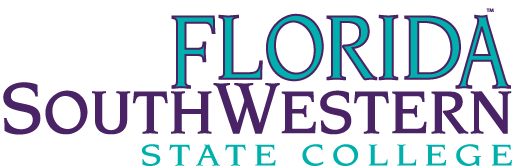 RESPIRATORY CARE PROGRAMSJune 11,2020, 1 pmAgenda/MinutesAttendance:Sindee Karpel, RRT, AE-C		Faculty Respiratory Care & BS-CPS, Chair BS-CPSJean Newberry, RRT-NPS, ACCS	Program Director Respiratory Care Heather O’Connell, RRT, CPFT	DCE/Faculty Respiratory Care & BS-CPSOrganizational Report-School of Health Professions- J. NewberryDr. Norman has been selected to become the VP Workforce programsEnrollment Report for AS RC Programs- /J. NewberryGraduating 13 graduating June 19.   “drive by pinning”1st year students 21 continuing on with 2 rejoining in the fall.Applications/acceptance-plan on accepting 30 students in the fall – interviews ongoing (1 rejoining from previous cohort)COVID Clinical affiliate sites will be closed to our students until further noticeSpring/ Summer ARET 1832L cancelled.  RET 2876L and RET 2930 will be taught remotely.   RET 1275C, 2264C, 2875L completed from March onward via Zoom remote learning 2021Fall 2020 tentative planRET 1024 will be taught in 2 sections RET 1832L will be ‘made up’ in fall A (clinic 3 days/week)RET 2874L will be held Fall B (3days/week)RET 2714 will be postponed until spring to allow for extra clinicRC Graduating Class of 2019 Survey ResultsAll grads and employers feel that the grads are well prepared for positionsSophomore reports half way through show positive results as well.DCE ReportsRespiratory Care ……………….…...Heather O’ConnellClinical sites are closed as of now.  Hopefully fall will be okCoARC , NBRC Agency UpdatesCoARC- Distinguished RRT Program Award (6th year)—on our way for the 7thSummer Forum cancelled for the yearOngoing analysis of using simulation instead of clinic for competency.         Our grads have had just about all of their competencies signed off in March prior to covid.Orientation for incoming studentsThis year will be done via ZOOM on Aug 10, 2020.  Will try to keep to the same format as prior. Survey of orientation showed positive results.  Survey takers state no changes necessary.  One stated that program course should be given out.   We will make sure that we show that it is available on Canvas site. Will ask some of the recent grads and second year students to provide perspectiveContinued Importance of Case Studies/Presentations for Speech/Communication We have collected data from the previous year to compare to the speech courses offered.  We have very little data to compare, but preliminary results seem positive.  Will continue this year in RET 2714, 2254, 2264 and 2244.  Will get with Dr. VanGaalen to assure that the rubrics in the Canvas course can be ‘pulled’ out to do comparisons.   Dr. Mestas did not like grading the speech part of the presentation, so in the spring semester we had some of the panel grade the speech and some grade the content.  Due to COVID 19, case presentations not able to be accomplished as students could not gather all of their patient information from their clinical sites. We will continue to plan on continuing this processWill update you on anything as I know it.Advisory board June 11th via Zoom.  Link in email invitation.   Adjournment 